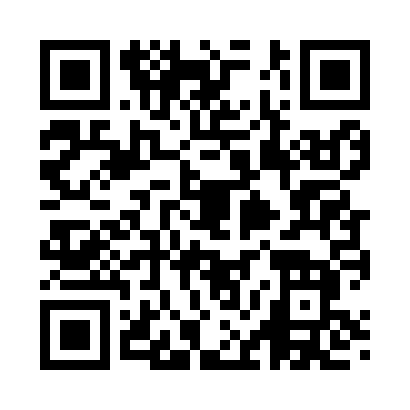 Prayer times for Ore Hill, Connecticut, USAMon 1 Jul 2024 - Wed 31 Jul 2024High Latitude Method: Angle Based RulePrayer Calculation Method: Islamic Society of North AmericaAsar Calculation Method: ShafiPrayer times provided by https://www.salahtimes.comDateDayFajrSunriseDhuhrAsrMaghribIsha1Mon3:405:2312:585:008:3310:162Tue3:405:2312:585:018:3310:153Wed3:415:2412:585:018:3310:154Thu3:425:2412:585:018:3210:145Fri3:435:2512:595:018:3210:146Sat3:445:2612:595:018:3210:137Sun3:455:2612:595:018:3110:138Mon3:465:2712:595:018:3110:129Tue3:475:2812:595:018:3110:1110Wed3:485:2812:595:018:3010:1011Thu3:495:291:005:018:3010:0912Fri3:505:301:005:018:2910:0913Sat3:515:311:005:018:2910:0814Sun3:525:311:005:018:2810:0715Mon3:545:321:005:018:2710:0616Tue3:555:331:005:018:2710:0517Wed3:565:341:005:008:2610:0418Thu3:575:351:005:008:2510:0219Fri3:595:361:005:008:2410:0120Sat4:005:371:005:008:2410:0021Sun4:015:371:005:008:239:5922Mon4:035:381:005:008:229:5723Tue4:045:391:004:598:219:5624Wed4:055:401:004:598:209:5525Thu4:075:411:004:598:199:5326Fri4:085:421:004:598:189:5227Sat4:095:431:004:588:179:5128Sun4:115:441:004:588:169:4929Mon4:125:451:004:588:159:4830Tue4:145:461:004:578:149:4631Wed4:155:471:004:578:139:45